104學年度108級僑聯迎新宿營活動紀錄時間：2015/10/23-25   活動地點：跳跳生態農場參加人數:118人（包括51名工作人員及5位師長）成果記錄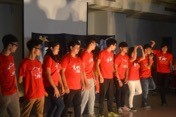 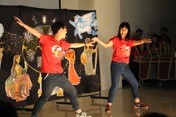 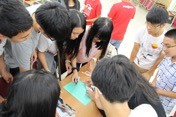 工人自介隊輔自介拼圖遊戲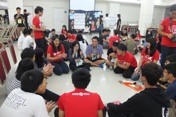 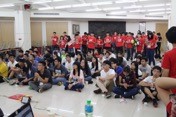 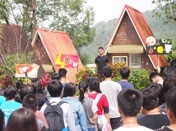 破冰營歌教唱值星時間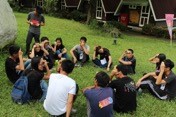 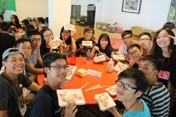 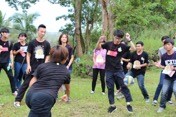 小遊戲午餐大地遊戲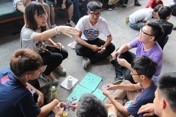 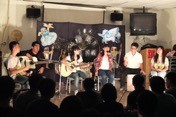 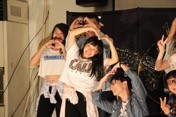 賭場歡晚 – band歡晚 – 開舞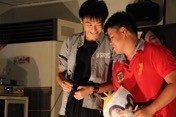 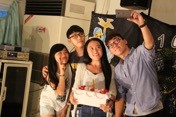 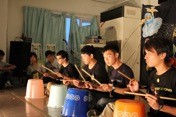 歡晚 – 搞笑劇歡晚 – MV歡晚 – 破銅爛鐵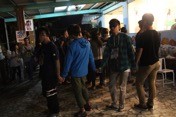 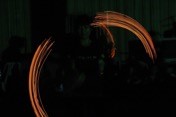 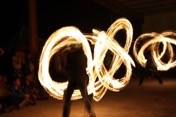 信任遊戲火晚 – 香扇舞火晚 – 火棍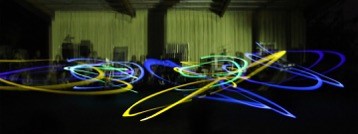 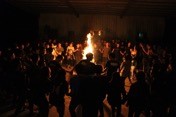 火晚 – 螢光棒火晚 – 螢光棒火晚 – 營火舞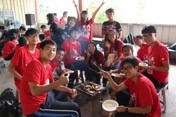 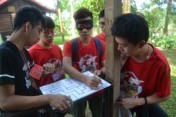 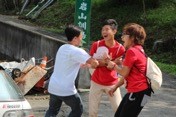 烤肉時間Running Man	Running Man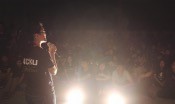 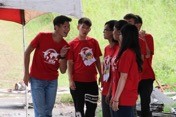 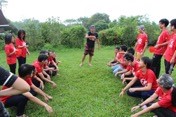 星空夜語小隊劇野蠻遊戲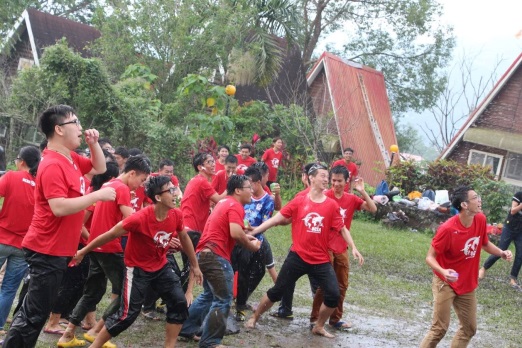 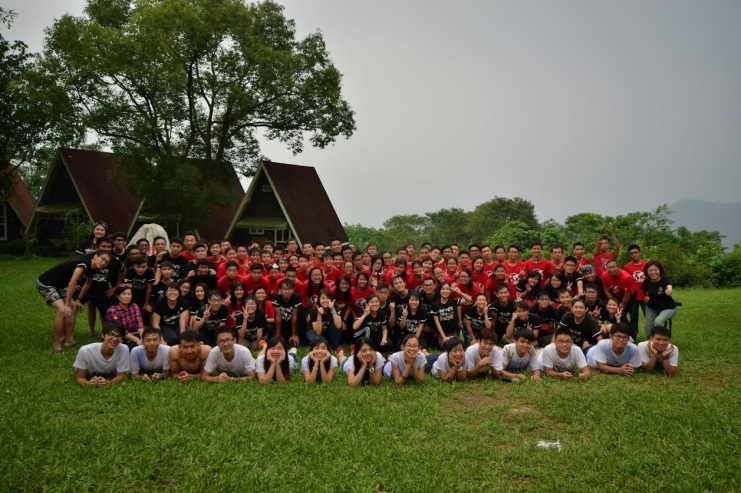 水球大戰大合照大合照